                                                                                                                ПРОЕКТ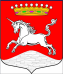 АДМИНИСТРАЦИЯ МУНИЦИПАЛЬНОГО ОБРАЗОВАНИЯ «ОПОЛЬЕВСКОЕ СЕЛЬСКОЕ ПОСЕЛЕНИЕ» КИНГИСЕППСКОГО МУНИЦИПАЛЬНОГО РАЙОНА ЛЕНИНГРАДКОЙ ОБЛАСТИП О С Т А Н О В Л Е Н И ЕОт № Об утверждении Порядка признания безнадежной к взысканию и списания задолженности организаций, и физических лиц перед бюджетом муниципального образования «Опольевское сельское поселение» Кингисеппского муниципального района Ленинградской областиВ соответствии с Бюджетным кодексом Российской Федерации, Федеральным законом от 29.12.2015 года № 406-ФЗ «О внесении изменений в отдельные законодательные акты Российской Федерации», решением Совета депутатов муниципального образования «Опольевское сельское поселение»Кингисеппского муниципального района Ленинградской области от 05.09.2014 года N 217"Об утверждении положения о бюджетном процессе в муниципальном образовании «Опольевское сельское поселение»Кингисеппского муниципального района Ленинградской области», администрация муниципального образования «Опольевское сельское поселение»Кингисеппского муниципального района Ленинградской областиПОСТАНОВЛЯЕТ:Утвердить прилагаемый Порядок признания безнадежной к взысканию и списания задолженности организаций, и физических лиц перед бюджетом муниципального образования «Опольевское сельское поселение» Кингисеппского муниципального района    Ленинградской области.Опубликовать настоящее постановление в газете «Восточный берег» и разместить на официальном сайте органов местного самоуправления Опольевского сельского поселения в сети Интернет.2. Настоящеепостановление вступает в силу со дня его официального опубликования.Контроль за исполнением настоящего постановления оставляю за собой.Глава администрации                                                                 С.А. ПономареваУтвержден
Постановлением администрациимуниципального образования
«Опольевское сельское поселение»
Кингисеппского муниципального
района Ленинградской области
от 17.03.2016 года   N100Порядок
признания безнадежной к взысканию и списания задолженности организаций, и физических лиц перед бюджетом муниципального образования «Опольевское сельское поселение» Кингисеппского муниципального района Ленинградской области1. Настоящий Порядок устанавливает правила и условия признания безнадежной к взысканию задолженности по платежам в бюджетмуниципального образования «Опольевское сельское поселение» Кингисеппского муниципального района Ленинградской области и о ее списании (восстановлении).2. Настоящий Порядок распространяется на задолженность по неналоговым доходам, возникшим:а) из договоров и иных сделок,б) из судебного решения,в) вследствие причинения вреда,г) по иным основаниям, в соответствии с законом и иными правовыми актами, порождающими гражданские права и обязанности.Действие настоящего Порядка распространяется на задолженность по платежам, главным администратором (администратором) доходов которых является Администрация муниципального образования «Опольевское сельское поселение»Кингисеппского муниципального района Ленинградской области (далее - Администратор).3. Признанию безнадежной к взысканию и списанию в соответствии с настоящим Порядком подлежит задолженность в случае:1) смерти физического лица - плательщика платежей в бюджет города или объявления его умершим в порядке, установленном гражданским процессуальным законодательством Российской Федерации;2) признания банкротом индивидуального предпринимателя - плательщика платежей в бюджет города в соответствии с Федеральным законом от 26 октября 2002 года N 127-ФЗ "О несостоятельности (банкротстве)" в части задолженности по платежам в бюджет города, не погашенным по причине недостаточности имущества должника;3) ликвидации организации - плательщика платежей в бюджет города в части задолженности по платежам в бюджет, не погашенным по причине недостаточности имущества организации и (или) невозможности их погашения учредителями (участниками) указанной организации в пределах и порядке, которые установлены законодательством Российской Федерации;4) принятия судом акта, в соответствии с которым администратор доходов бюджета утрачивает возможность взыскания задолженности по платежам в бюджет в связи с истечением установленного срока ее взыскания (срока исковой давности), в том числе вынесения судом определения об отказе в восстановлении пропущенного срока подачи заявления в суд о взыскании задолженности по платежам в бюджет;5) вынесения судебным приставом-исполнителем постановления об окончании исполнительного производства и о возвращении взыскателю исполнительного документа по основаниям, предусмотренным пунктами 3 и 4 части 1 статьи 46 Федерального закона от 2 октября 2007 года №229-ФЗ "Об исполнительном производстве", если с даты образования задолженности по платежам в бюджет прошло более пяти лет, в следующих случаях:-размер задолженности не превышает размера требований к должнику, установленного законодательством Российской Федерации о несостоятельности (банкротстве) для возбуждения производства по делу о банкротстве;-судом возвращено заявление о признании плательщика платежей в бюджет города банкротом или прекращено производство по делу о банкротстве в связи с отсутствием средств, достаточных для возмещения судебных расходов на проведение процедур, применяемых в деле о банкротстве.6) административные штрафы, не уплаченные в установленный срок, признаются безнадежными к взысканию в случае истечения установленного Кодексом Российской Федерации об административных правонарушениях срока давности исполнения постановления о назначении административного наказания при отсутствии оснований для перерыва, приостановления или продления такого срока.4. Решение о признании безнадежной к взысканию и списания задолженности организаций, и физических лиц принимается Рабочей группой, состав и Положение работы которой, утверждается главой администрации муниципального образования Опольевское сельское поселение Кингисеппского муниципального района Ленинградской области.5. Организация, физическое лицо, имеющие безнадежную к взысканию задолженность по неналоговым доходам, либо иное лицо, заинтересованное в признании сложившейся задолженности безнадежной к взысканию и ее списании, а также Администратор по результатам финансового анализа задолженности в бюджет, подают в Рабочую группу заявление с просьбой о списании данной задолженности, с указанием причин ее возникновения.6. Для рассмотрения на заседании Рабочей группы заявления о признании безнадежной к взысканию и списании задолженности с организации и физических лиц Администратор представляет проект соответствующего постановления и пояснительную записку с приложением:- копий документов, подтверждающих основания возникновения и сумму задолженности организации и/или физического лица;- копий документов, подтверждающих принятие мер по взысканию задолженности организации;- копии документов, подтверждающие взыскание задолженности безнадежной (пункт 3 Порядка).Копии документов должны быть заверены лицом, их предоставляющим.7. Пояснительная записка на списание задолженности с учета должна содержать:- информацию об основании возникновения задолженности;- сведения об основаниях для списания задолженности в соответствии с настоящим Порядком;- сведения о наличии /отсутствии информации о лицах, на которые законом или иными правовыми актами возложено исполнение обязательства ликвидированного должника;- заключение о наличии или отсутствии возможностей и / или перспектив по принятию мер по взысканию (возврату) задолженности, в том числе направленных на прекращение обстоятельств, являющихся основанием для списания задолженности с учета.Подготовка и направление представления на списание задолженности с учета не являются основаниями для прекращения принятия мер по взысканию (возврату) задолженности, в том числе направленных на прекращение обстоятельств, являющихся основанием для списания задолженности с учета.8. По результатам рассмотрения поступивших документов Рабочая группа в течение 20 рабочих дней с даты их получения принимает решение о списании задолженности с учета (далее - решение о списании), решение о восстановлении задолженности в учете (далее - решение о восстановлении), либо направляет заявителю уведомление об отказе в списании задолженности с учета или восстановлений задолженности в учете с указанием причин, по которым решение о списании или решение о восстановлении не может быть принято.Решение Рабочей группы оформляется Постановлением администрации муниципального образования Опольевское сельское поселение Кингисеппского муниципального района Ленинградской области.Списание безнадежной к взысканию задолженности может быть произведено по истечении срока исковой давности.9. Решение о списании подлежит отмене, а задолженность - восстановлению в учете, если установлено, что решение о списании было принято с нарушением требований, установленных настоящим Порядком, или прекратились обстоятельства, послужившие основанием для принятия решения о списании.